 SERMON – ‘Looking forward to the City-What will heaven be like?       Heb 11:10, Rev 21 - 22:5Hope in the reality of heaven is looking towards something in the future in a way that POSITIVELY, POWERFULLY & PERSONALLY affects our living NOW. A compelling vision heavenaffects our lives with aa convincing hope of all things made new.5 Observations about the reality of heaven: #1  New heaven and new earth will be ____________ .v1,2,5#2  New heaven and new earth will be ___________ .#3 New heaven and new earth will predominantly be a _______________ .v2, 9HEB 13:14 Therefore let us go to him outside the camp and bear the reproach he endured. For here we have no lasting city, but we seek the city that is to come.#4  New heaven and new earth  will be  ________________. #5  New heaven and new earth will be saturated with the ____________  _____  _____________ . v10-11 , v23;  22:4-5Answers: New, Real, City, Beautiful, Glory of God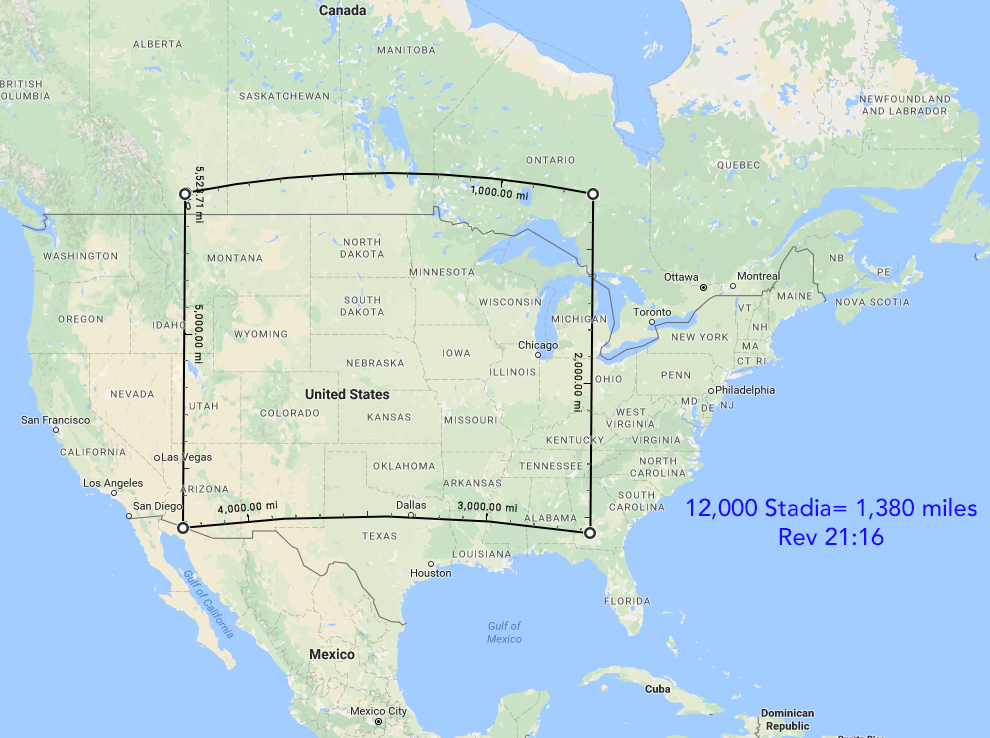 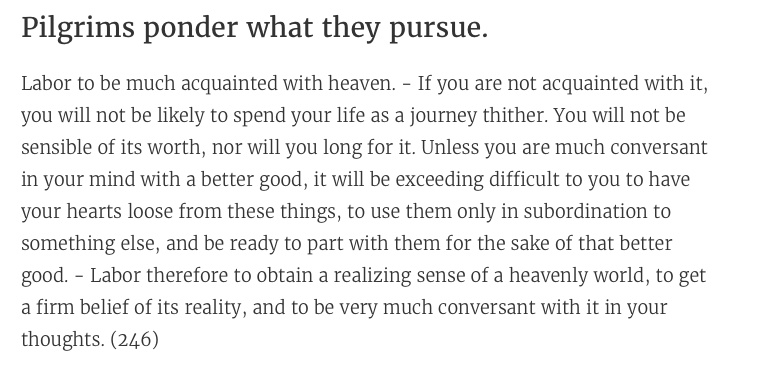 Discussion / ApplicationDescribe in detail a favorite place you like to visit.How does this passage help you describe the reality of heaven?Why is it hard for us to grasp the reality of heaven? How is the presence of God the most comforting characteristic of heaven? In what specific way? Abraham (Heb 11:10) “was looking forward to the city” with hope. How is that an example for us? 